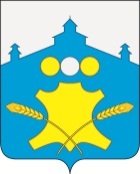 Земское собраниеБольшемурашкинского муниципального района Нижегородской области Р Е Ш Е Н И Е      21.02.2019 г.                                                                                                      № 08О внесении изменений  в Положение о молодежной палатепри Земском собрании Большемурашкинского
муниципального района Нижегородской  области          В соответствии с  законом  Нижегородской области от 25.04.1997 года  № 70  «О молодежной политике в Нижегородской области»( в редакции от 28.04.2018г № 33-З) ,  Постановлением Законодательного Собрания Нижегородской области от 31.01.2013 года  № 754 -V «О принятии Положения о молодежном парламенте при Законодательном Собрании Нижегородской области» ( в редакции от 26.09.2017г),      Земское собрание  р е ш и л о:        1.Внести изменения в Положение о молодежной палате при Земском собрании Большемурашкинского муниципального района Нижегородской  области, утвержденное решением Земского собрания от 27.09.2012 года № 64 (с изменениями от 30.10.2012 № 77) следующего содержания:           1.1.В разделе 5 части 5.5 Положения заменить слова «не менее 20 подписей» на «не менее 10 подписей». 2. Настоящее решение вступает в силу со дня  подписания и подлежит опубликованию в районной газете «Знамя».3. Контроль за исполнением настоящего решения возложить на  комиссию  по местному самоуправлению и общественным связям (председатель Л.Ю.Лесникова).Глава местного самоуправления,председатель Земского собрания                                           С.И.Бобровских